ПОСТАНОВЛЕНИЕ____18.06.2018__                                                                                                   № _____23/111_О предоставлении разрешения на отклонение от предельных параметров разрешенного строительства объекта капитального строительства на земельном участке, с кадастровым номером 18:28:000039:6 по адресу: Удмуртская Республика, г. Глазов, ул. Кирова, д. 65	На основании заявления  представителя Кропачева Дмитрия Валентиновича от 19.04.2018 вх. №02-19-0011, действующего  по доверенности от 01.02.2018 года  № 18АБ1055774 за собственника объекта капитального строительства на земельном участке, с кадастровым номером 18:28:000039:6, расположенного по адресу: Удмуртская Республика, г. Глазов, ул. Кирова, д. 65 Кулинского Игоря Анатольевича, в соответствии со статьями 38, 40 Градостроительного кодекса Российской Федерации, с учетом рекомендаций Комиссии по землепользованию и застройке города Глазова от 09.06.2018 о предоставлении разрешения на отклонение от предельных параметров разрешенного строительства объекта капитального строительства на земельном участке, с кадастровым номером 18:28:000039:6 по адресу: Удмуртская Республика, г. Глазов, ул. Кирова, д. 65»П О С Т А Н О В Л Я Ю:Предоставить собственнику объекта капитального строительства, расположенного по адресу: г. Глазов, ул. Кирова, д. 65, разрешение на отклонение от предельных параметров разрешенного строительства объекта капитального строительства на земельном участке, с кадастровым номером 18:28:000039:6 по адресу: Удмуртская Республика, г. Глазов, ул. Кирова, д. 65, в части увеличения предельно допустимого процента застройки в границах земельного участка до 66,7% 2. Настоящее постановление подлежит официальному опубликованию.3. Контроль за исполнением настоящего постановления оставляю за собой.Глава города Глазова						                         О.Н. БекмеметьевАдминистрация муниципального образования «Город Глазов» (Администрация города Глазова)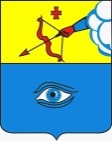  «Глазкар» муниципал кылдытэтлэнАдминистрациез(ГлазкарлэнАдминистрациез)